Year 2Please find todays learning tasks below.The table below explains the tasks and you will find the resources underneath. Your child will know which challenge they usually access in each subject and which task will be appropriate for them.  Unless otherwise specified, please complete the tasks in either your home learning book or print out the document below. English Bronze 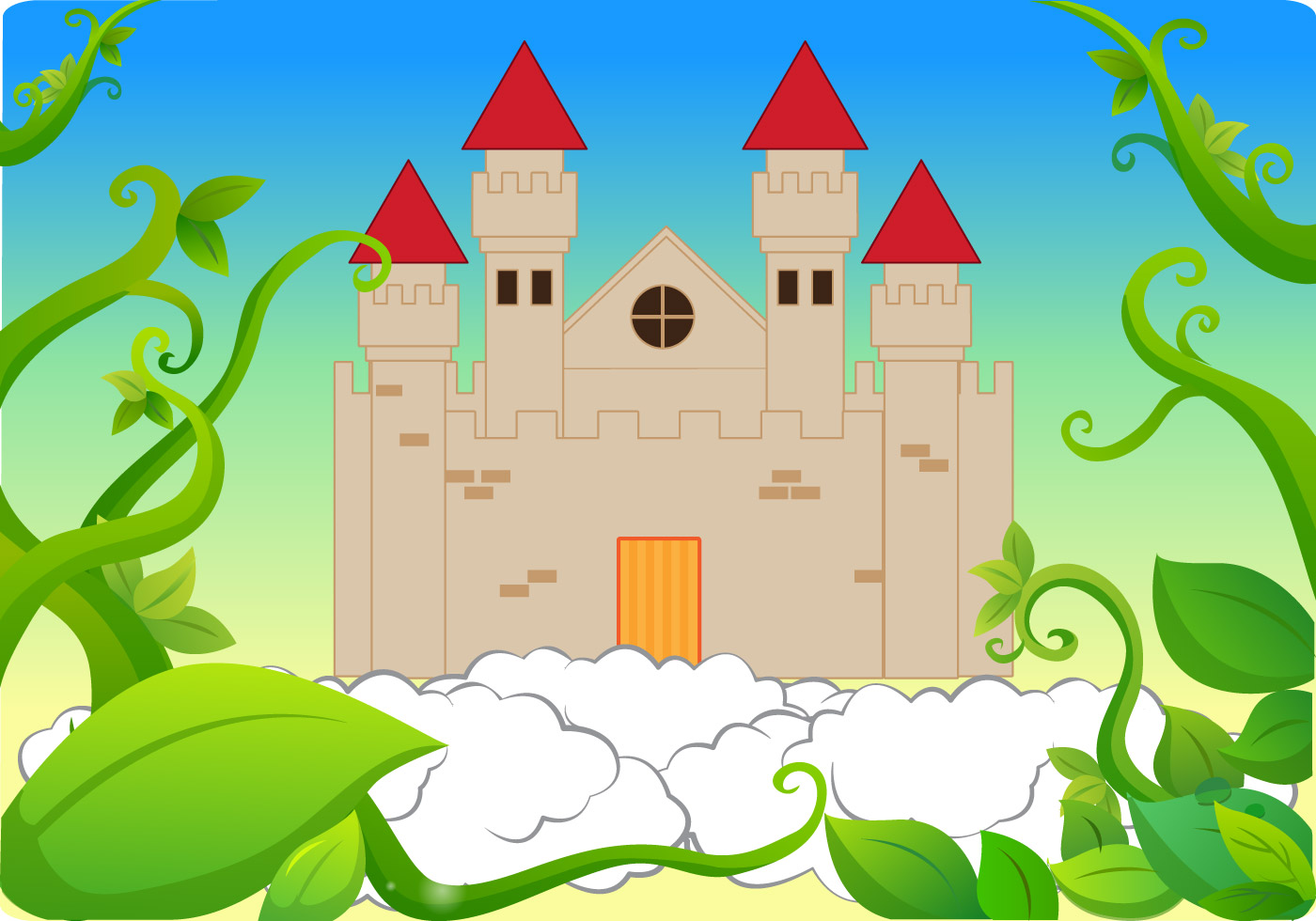 Think of 10 of your own adjectives to describe the castle. Write some 2A sentences – like the one below. The dark, towering castle in the clouds. English Silver and Gold – Write a description of the Giant’s castle. ________________________________________________________________________________________________________________________________________________________________________________________________________________________________________________________________________________________________________________________________________________________________________________________________________________________________________________________________________________________________________________________________________________________________________Maths Bronze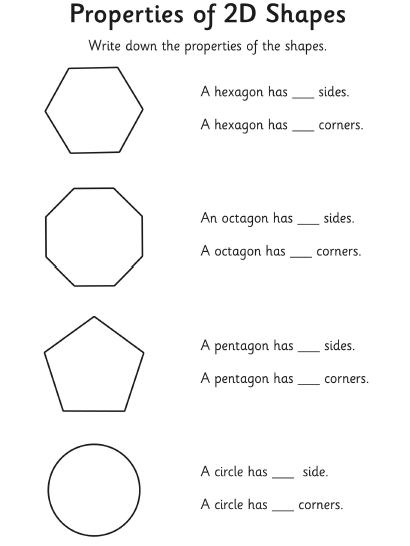 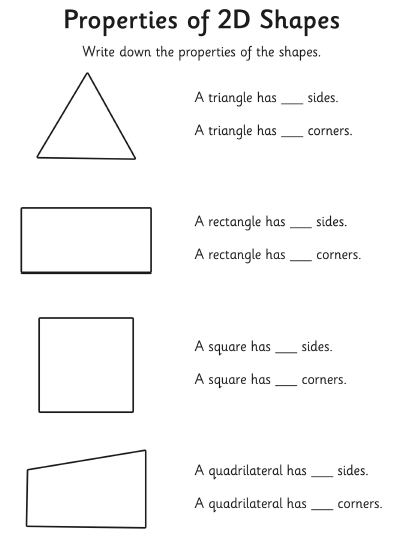 Maths Silver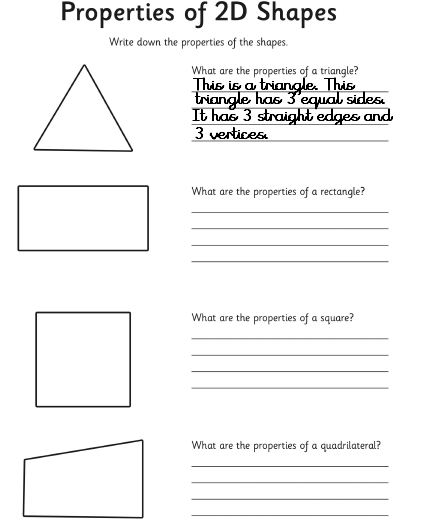 Name these shapes!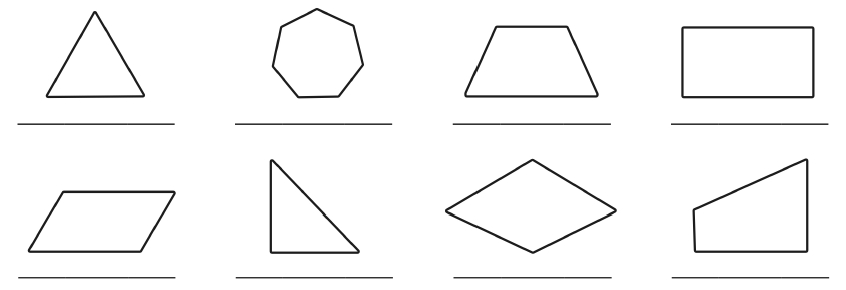 Maths Challenge Silver and Gold 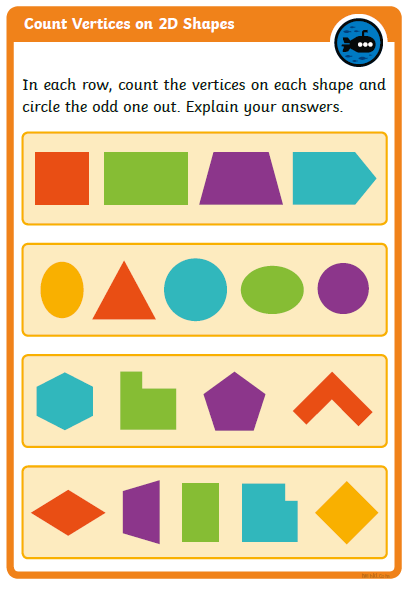 Reading Activity 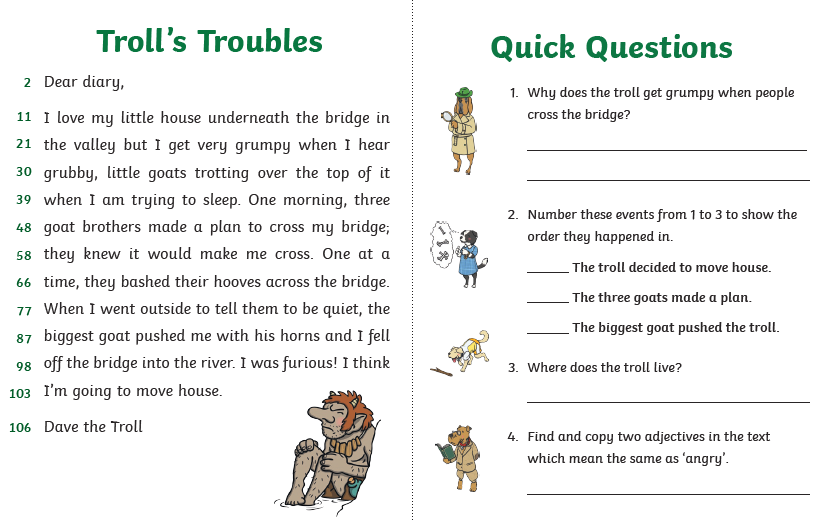 Year group:  2              Date: 12.05.20Year group:  2              Date: 12.05.20Year group:  2              Date: 12.05.20Year group:  2              Date: 12.05.20EnglishClick on the link below to start to think about the Giant’s Castle. https://www.bbc.co.uk/teach/class-clips-video/english-ks1-jack-and-the-beanstalk-pt8/zbcmy9qClick on the link below to start to think about the Giant’s Castle. https://www.bbc.co.uk/teach/class-clips-video/english-ks1-jack-and-the-beanstalk-pt8/zbcmy9qClick on the link below to start to think about the Giant’s Castle. https://www.bbc.co.uk/teach/class-clips-video/english-ks1-jack-and-the-beanstalk-pt8/zbcmy9qBronzeSilverGoldLook at the picture of the Giant’s castle and think of 10 adjectives. Use these to write some 2A sentences about the castle.     Write a description of the Giant’s Castle. Use some super 2A sentences in your description. Remember you are only describing the castle not writing the story! Write a description of the Giant’s Castle. Use some adventurous adjectives and complex sentences in your description. Remember you are only describing the castle not writing the story!MathsWarm Up – follow this link to complete your maths warm up. http://www.wldps.com/gordons/Paying_for_ice_creams.swfStart with up to 50p and then move onto £1 - £3 if you feel confident!   Warm Up – follow this link to complete your maths warm up. http://www.wldps.com/gordons/Paying_for_ice_creams.swfStart with up to 50p and then move onto £1 - £3 if you feel confident!   Warm Up – follow this link to complete your maths warm up. http://www.wldps.com/gordons/Paying_for_ice_creams.swfStart with up to 50p and then move onto £1 - £3 if you feel confident!   BronzeSilverGoldComplete the properties of shapes activity below. . Complete the properties of shapes activity (below). Can you name the shapes using the following words?quadrilateral    triangle   heptagon Remember to complete your reasoning task.Complete the properties of shapes activity (below). Can you name the shapes using the following words?quadrilateral    triangle   heptagon Remember to complete your reasoning task.ReadingPhonicsPlease follow the link below to access online reading books.Go to  https://www.roythezebra.com/guided-reading-stories/chapter2.html#/section0Roy the Zebra website tells the story of the worst zoo in the world. You can read or listen to the story, answer questions before and after reading.Complete a quick spell of these 10 Common Exception Words. Father             plant                path                  everyone              kind                 beautiful                    Mr               Mrs                                                            Money                         children Please follow the link below to access online reading books.Go to  https://www.roythezebra.com/guided-reading-stories/chapter2.html#/section0Roy the Zebra website tells the story of the worst zoo in the world. You can read or listen to the story, answer questions before and after reading.Complete a quick spell of these 10 Common Exception Words. Father             plant                path                  everyone              kind                 beautiful                    Mr               Mrs                                                            Money                         children Please follow the link below to access online reading books.Go to  https://www.roythezebra.com/guided-reading-stories/chapter2.html#/section0Roy the Zebra website tells the story of the worst zoo in the world. You can read or listen to the story, answer questions before and after reading.Complete a quick spell of these 10 Common Exception Words. Father             plant                path                  everyone              kind                 beautiful                    Mr               Mrs                                                            Money                         children Other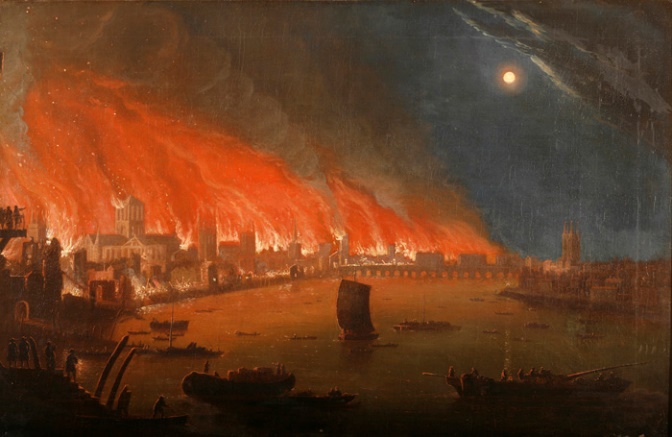 Today’s subject focus will be History and The Great Fire of LondonWatch the link here: https://www.youtube.com/watch?v=Er3GKw8Z3R4 After watching the video then click on the link here to play a wonderful interactive game about The Great Fire of London.http://www.fireoflondon.org.uk/game/Today’s subject focus will be History and The Great Fire of LondonWatch the link here: https://www.youtube.com/watch?v=Er3GKw8Z3R4 After watching the video then click on the link here to play a wonderful interactive game about The Great Fire of London.http://www.fireoflondon.org.uk/game/Today’s subject focus will be History and The Great Fire of LondonWatch the link here: https://www.youtube.com/watch?v=Er3GKw8Z3R4 After watching the video then click on the link here to play a wonderful interactive game about The Great Fire of London.http://www.fireoflondon.org.uk/game/